MAterialsThe following materials must be in class every day.Binder (for handouts)Loose Leaf/notebookPencils/PensExtra HelpExtra help will be available during study block, lunch (Tuesday and Thursday) and after school (with appointment). Please come for extra help as soon as you are having any difficulty.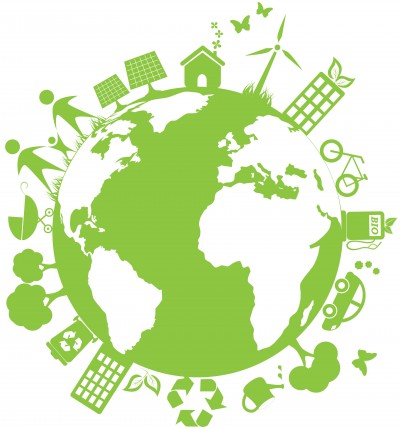 Unit 1: Overview of Environmental ScienceUnit 2: Population & SustainabilityUnit 3: EcologyUnit 4: EnergyUnit 5: Climate ChangeUnits may varyEvaluationThe pass mark is set at 60%